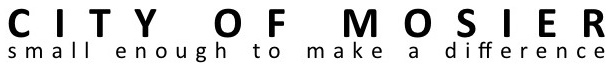 AGENDAREGULAR COUNCIL MEETINGAugust 5th, 2015 no earlier than 6:30 P.M.MOSIER CREEK TERRACE – 501 E. Second Ave.Note: All public meeting locations are handicapped accessible. Please let the City Recorder know if you will need any special accommodations to attend any meeting. Call (541) 478-3505 for more information.I6:30pm               Call to Order (please silence or turn-off cell phones)IIAgenda corrections or additions:  1.  Thank you letter to Rep. HuffmanIIIBusiness from the Audience--  This is an opportunity for Mosier residents and anyone else to express concerns, needs, or opportunities.  Please keep your comments succinct and under five minutes.  You may bring in written materials for Council and Staff to review.  The Mayor can assign the issue to a future Council meeting, to a Council Committee, or to staff.  Please realize that council cannot offer any response immediately, but will give the matter due consideration. 10 minutesIVApproval of CC Minutes, July 15th, 2015VAction Item Check-in (None from last meeting.  Does anyone want to suggest additions?)VIBUSINESS1.6:45 pmOverview of the Tobacco Prevention and Education Program for Oregon:  Shellie Campbell, Coordinator, North Central Public Health District
Oregon's TPEP10 minutes2.6:55 pmOsprey Nesting Platform Proposal:  David Skakel10 minutes3.7:05 pmI-84 Sign Project: Staff Report, OTE Signs, FAQs5 minutes4.7:10 pmSewer Fund Options Study:  Staff Report, Rate Study, Contract Options 15 minutes5.7:25 pmResolution #2015-11:  Adoption of The Slow Mo' Main Street Concept Plan10 minutes6.7:50 pmMosier Fire Department/Emergency Management Liaison:  Staff Report re Fire and Staff Report re Emergency Management and Disaster Preparedness10 minutes78:00 pmMosier Fire Department Sign:  Chief Appleton and Volunteers10 minutes88:10 pmRock Creek Container Project:  Paul Lestock and Mayor Burns 10 minutes98:20 pmMarijuana Ballot Referral:  Staff Report and Summary5 minutes10      8:25 pm                                    Historic Cemetery Grant Contracts 5 minutesShade Structure:  Totem Plaza AdditionVII  8:30 pm                                Correspondence, Committee Reports  8:35 pm                                   Adjourn